入 会 申 込 書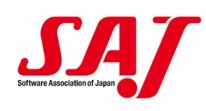 一般社団法人ソフトウェア協会　御中貴協会の趣旨に賛同し、以下の事項に同意の上、（ 正 ・ 一般賛助 ・ 特別賛助 ・試験会場 ）会員として入会を申込みます。1.SAJプライバシーポリシー（https://www.saj.or.jp/privacy/privacy_index.html）に同意します。　　□同意する　□同意しない2.健全な情報化社会の実現を阻害する反社会勢力及び団体には毅然として対抗し、関係を遮断します。　□同意する　□同意しない申込日　令和　　年　　月　　日◆入会申込にあたり、以下の会社概要について「太枠線内」をご記入ください。なお、（●）は、任意となりますので必要に応じてご記入下さい。注）協会担当代表者とは、協会活動に対して決定権を持つ方のことで、総会等での議決権を有する方になります。協会連絡担当者とは、協会からの各種ご案内をさせていただく窓口の方になります。セキュリティ担当者とは、社内の情報システム及び保有ITプロダクト／サービスのセキュリティトラブルに対応する責任者の方になります。裏面を必ずご記入ください。事業内容・部門別連絡先登録用紙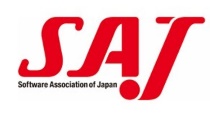 ◆入会申込にあたり、以下の「太枠線内」をご記入ください。なお、（●）は、任意となりますので必要に応じてご記入下さい。SAJがお届けする各種情報のうち、貴社部門担当者に合う内容を抜粋して、配信します。（正会員のみご記入をお願いします）その他協会に対する要望がありましたらご記入下さい。（●）（協会 Webページ：https://www.saj.or.jp/）◇お問合わせ・入会申込書送付先　一般社団法人ソフトウェア協会（SAJ）事務局〒107-0052東京都港区赤坂1-3-6　赤坂グレースビル　E-mail:  gyoumu1@saj.or.jp　 TEL:03-3560-8440／FAX:03-3560-8441フリガナ会社名英語表記名本社所在地※都道府県からご記入ください〒　　　　－　　　　〒　　　　－　　　　〒　　　　－　　　　〒　　　　－　　　　代表者※貴社における登記上の代表者のことです役職役職（E-mailアドレス）（E-mailアドレス）代表者※貴社における登記上の代表者のことですフリガナフリガナ（E-mailアドレス）（E-mailアドレス）代表者※貴社における登記上の代表者のことです氏名氏名上記アドレスにSAJからのメール配信を□　希望する　　　□　希望しない上記アドレスにSAJからのメール配信を□　希望する　　　□　希望しないホームページURLSAJ Webページから貴社のURLにリンクしますので、リンク可能な貴社のURLを記載して下さいSAJ Webページから貴社のURLにリンクしますので、リンク可能な貴社のURLを記載して下さいSAJ Webページから貴社のURLにリンクしますので、リンク可能な貴社のURLを記載して下さいSAJ Webページから貴社のURLにリンクしますので、リンク可能な貴社のURLを記載して下さい大代表電話番号大代表FAX番号設立年月日（西暦）　　　　年　　　月　　　日（西暦）　　　　年　　　月　　　日資本金　　　　　　百万円役員数　　　　　　　　　　　　　　 名　　　　　　　　　　　　　　 名従業員数　　　　　　　　名年商規模本年度見込　　　　　　　 百万円代表的なソフトウェア製品名代表的なソフトウェア製品名年商規模前年度実績　　　　　　　 百万円協会担当代表者登録情報フリガナE-mailアドレスE-mailアドレスE-mailアドレス氏名E-mailアドレスE-mailアドレスE-mailアドレス所属部課名・職位所在地※代表者と同じ場合は省略可〒　　　　－〒　　　　－〒　　　　－〒　　　　－〒　　　　－電話番号ＦＡＸ番号協会連絡担当者登録情報フリガナE-mailアドレスE-mailアドレス氏名E-mailアドレスE-mailアドレス所属部課名・職位所在地※代表者と同じ場合は省略可〒　　　　－〒　　　　－〒　　　　－〒　　　　－〒　　　　－電話番号ＦＡＸ番号セキュリティ担当者登録情報フリガナE-mailアドレスE-mailアドレス氏名E-mailアドレスE-mailアドレス所属部課名・職位所在地※代表者と同じ場合は省略可〒　　　　－〒　　　　－〒　　　　－〒　　　　－〒　　　　－電話番号ＦＡＸ番号会社名主な事業内容（複数選択可。該当する番号に○印を付けて下さい。）　※申込時に会社概要を添付して下さい。主な事業内容（複数選択可。該当する番号に○印を付けて下さい。）　※申込時に会社概要を添付して下さい。＜正会員＞※コンピュータソフトウェアに係わる主な事業の業態を選択し、そのシェアを【　％】内に記入して下さい。1. パッケージソフト開発・販売　【　　　％】　　　　　2. 受託開発・販売　　　　　　　【　　　％】3. サポート・サービス事業　　　【　　　％】　　　　　4. システムインテグレーション　【　　　％】5. アウトソーシング　　　　　　【　　　％】　　　　　6. Web 関連　　　　　　　　　　【　　　％】7. コンサルティング　　　　　　【　　　％】　　　　　8. コンテンツ作成　　　　　　　【　　　％】9. 通信関連　　　　　　　　　　【　　　％】　　　　 10. 人材派遣　　　　　　　　　　【　　　％】 11. その他（　　　　　　 　　　　　　　　　　　　　　　　　 　　　　　　　　　　　　）【　　　％】　※正会員への入会申込時には、「会員企業保有技術調査票」も添付して下さい。＜正会員＞※コンピュータソフトウェアに係わる主な事業の業態を選択し、そのシェアを【　％】内に記入して下さい。1. パッケージソフト開発・販売　【　　　％】　　　　　2. 受託開発・販売　　　　　　　【　　　％】3. サポート・サービス事業　　　【　　　％】　　　　　4. システムインテグレーション　【　　　％】5. アウトソーシング　　　　　　【　　　％】　　　　　6. Web 関連　　　　　　　　　　【　　　％】7. コンサルティング　　　　　　【　　　％】　　　　　8. コンテンツ作成　　　　　　　【　　　％】9. 通信関連　　　　　　　　　　【　　　％】　　　　 10. 人材派遣　　　　　　　　　　【　　　％】 11. その他（　　　　　　 　　　　　　　　　　　　　　　　　 　　　　　　　　　　　　）【　　　％】　※正会員への入会申込時には、「会員企業保有技術調査票」も添付して下さい。＜賛助会員・特別賛助会員・試験会場会員＞1. ハードウェア製造・販売　　　　　　　　2. 金融・保険　　　　　　　　　　3. 協会・団体・学校4. 印刷・出版　　　　　　　　　　　　　　5. その他（　　　　　 　　　　　　　　　　　　　　　　）＜賛助会員・特別賛助会員・試験会場会員＞1. ハードウェア製造・販売　　　　　　　　2. 金融・保険　　　　　　　　　　3. 協会・団体・学校4. 印刷・出版　　　　　　　　　　　　　　5. その他（　　　　　 　　　　　　　　　　　　　　　　）入会に至った経緯（複数選択可。該当する番号に○印を付け、必要事項を記入して下さい。）入会に至った経緯（複数選択可。該当する番号に○印を付け、必要事項を記入して下さい。）　1．会員企業・団体からの推薦（ → 推薦者をご記入ください）　2．Web・媒体等の紹介記事（媒体名：　　　　　　　　　　　　　　　　　　　　　　　　　　　　　　　　　）　3．事務局担当者（担当名：　　　　　　）からの紹介　4．準会員から正会員へ移行（準会員期限：　　年　　月　　日）　　　5.その他（　　　　　　　　　　　　　　）　1．会員企業・団体からの推薦（ → 推薦者をご記入ください）　2．Web・媒体等の紹介記事（媒体名：　　　　　　　　　　　　　　　　　　　　　　　　　　　　　　　　　）　3．事務局担当者（担当名：　　　　　　）からの紹介　4．準会員から正会員へ移行（準会員期限：　　年　　月　　日）　　　5.その他（　　　　　　　　　　　　　　）推薦者(●)会社名／団体名：　　　　　　　　　　　　　　　　　　　　　　　　　　　　　　　　　　　　　　部署役職：　　　　　　　　　　　　　　　　　　　　　　お名前：　　　　　　　　　　　　　　　各部門別連絡先（●）1. 政策　(政策・金融・ベンチャー支援関連情報)1. 政策　(政策・金融・ベンチャー支援関連情報)1. 政策　(政策・金融・ベンチャー支援関連情報)1. 政策　(政策・金融・ベンチャー支援関連情報)フリガナ所属部課名・職位氏名E-mailアドレス2. 法制・税制　(法制、税制関連情報)2. 法制・税制　(法制、税制関連情報)2. 法制・税制　(法制、税制関連情報)2. 法制・税制　(法制、税制関連情報)フリガナ所属部課名・職位氏名E-mailアドレス3. 営業推進　(ビジネス支援・広報・マーケティング関連情報)3. 営業推進　(ビジネス支援・広報・マーケティング関連情報)3. 営業推進　(ビジネス支援・広報・マーケティング関連情報)3. 営業推進　(ビジネス支援・広報・マーケティング関連情報)フリガナ所属部課名・職位氏名E-mailアドレス4. 人材・教育　(人材育成、教育関連、試験関連情報)4. 人材・教育　(人材育成、教育関連、試験関連情報)4. 人材・教育　(人材育成、教育関連、試験関連情報)4. 人材・教育　(人材育成、教育関連、試験関連情報)フリガナ所属部課名・職位氏名E-mailアドレス5. 国際　(国際関連情報)5. 国際　(国際関連情報)5. 国際　(国際関連情報)5. 国際　(国際関連情報)フリガナ所属部課名・職位氏名E-mailアドレス6.技術　(技術関連情報)6.技術　(技術関連情報)6.技術　(技術関連情報)6.技術　(技術関連情報)フリガナ所属部課名・職位氏名E-mailアドレス